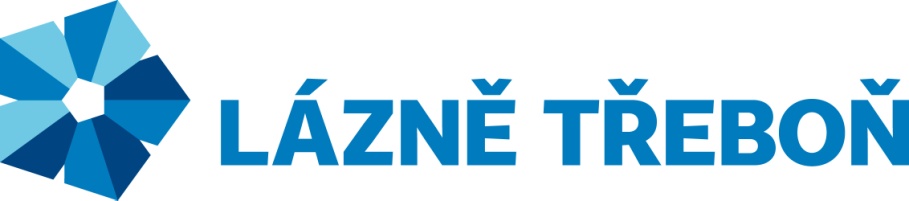 RÁMCOVÁ SMLOUVAO PODMÍNKÁCH BUDOUCÍCH SMLUV PRO LÁZEŇSKÉ DOMY BERTINY LÁZNĚ A LÁZNĚ AURORAsmlouvu uzavírají následující smluvní strany:SLATINNÉ LÁZNĚ TŘEBOŇ s.r.o.se sídlem Lázeňská 1001, 379 01 Třeboň zastoupené PhDr. Milanem Kramárikem - jednatelemIČ: 25179896	DIČ: CZ25179896Zapsaná v OR České Budějovice, vložka C8137Bankovní spojení: Československá obchodní banka, a.s., pobočka TřeboňČíslo účtu v CZK:  	 237968802/0300Číslo účtu € : 		 272331911/0300			 IBAN: CZ670300 0000 0002 7233 1911			 BIC (SWIFT): CEKOCZPP(dále jen dodavatel)aobchodní firma				Ing. Eva HořejšíSídlo a příp. adresa provozovny		Borová 10, 373 16 Dobrá Voda u Č. BudějovicStatutární zástupce (zplnomocněná osoba)	Ing. Eva HořejšíIČO						183 15 798			DIČ						CZ385629081Číslo bankovního účtu			263263224/0300	Telefon / fax					387718503, 602166269E-mail						geotourist@seznam.czKontaktní osoba				Ing. Eva Hořejší			(dále jen odběratel)I.Předmět smlouvyPředmětem této smlouvy je sjednání podmínek pro poskytování a úhradu léčebných pobytů, krátkodobých relaxačních pobytů a ostatních služeb poskytovaných Slatinnými lázněmi Třeboň s.r.o. (lázeňský dům Bertiny lázně a Lázně Aurora) klientům odběratele, na základě v budoucnu uzavíraných smluv.II.Práva a povinnosti smluvních stran1) Dodavatel se zavazuje na základě budoucích smluv uzavřených s odběratelem poskytovat klientům odběratele lázeňskou péči, která je v souladu s jeho zakladatelskou listinou a registrací v rozsahu sjednaném v budoucích smlouvách a to:potřebné lékařské vyšetření včetně nutných diagnostických výkonův případě interkurentního onemocnění poskytovat pacientovi nezbytné vyšetření a léčeníubytování ve vlastních zařízeních nebo v ubytovacích zařízeních smluvních partnerůstravování (u pacientů s diagnózou vyžadující dietu bude tato v souladu s platným dietním systémem)poskytovat druhy lázeňské léčby, ke kterým je oprávněn na základě zakladatelské listiny a na základě rozhodnutí o registracipro klienty na základě jejich požádání vystavit potvrzení o poskytnutých procedurách, laboratorních vyšetřeních a lékařských prohlídkáchposkytovat další služby, na které má příslušné živnostenské či jiné oprávnění2) Odběratel se zavazuje:uhradit za své klienty objednané službyvysílat své klienty na pobyty v termínech, které předem smluvně dohodne s rezervačním oddělením lázní konzultovat s lázněmi předem lázeňskou léčbu imobilních pacientůdoporučit svým klientům přivézt lékařskou zprávu o aktuálním zdravotním stavu (u osob ve věku 70+ povinně)30 dní před termínem nástupu skupiny zaslat jmenný seznam klientů s uvedením data narození, čísla občanského průkazu nebo cestovního dokladu, místa bydliště a požadavku na kategorii ubytování. Po tomto termínu jsou další objednávky možné pouze po předchozí písemné dohodě.vybavit klienta voucherem se specifikací zaplacených služebzachovávat a respektovat principy korektního jednání, zejména pak nedopouštět se jednání majícího charakter zneužití a/nebo omezení soutěže (dále jen „nekalosoutěžního jednání“), které je specifikováno v ustanovení § 2972 a násl. občanského zákoníku.3) Veškeré požadavky na služby oznamuje odběratel dodavateli písemně (případně faxem či e-mailem) a potvrzení ze strany dodavatele musí být rovněž v této formě. Pokud je požadavek dohodnut telefonicky nebo ústně, je závazný pro obě strany jen tehdy, pokud je nejpozději do dvou pracovních dnů opět písemně (faxem, e-mailem) potvrzen.III.Cenová a platební ujednáníCeny za lázeňskou péči budou odběrateli průběžně účtovány a budou stanoveny dle platného pultového ceníku, který je nedílnou součástí této dohody. Cena bude snížena o slevy níže uvedené:Sleva ve výši XXX % bude poskytnuta z veškerých objednaných služeb. Za každou 21. osobu v jednotlivé skupině ve dvoulůžkovém pokoji bude poskytnuta 100 % sleva na ubytování a stravování.Dodavatel provádí fakturaci sjednaných a poskytnutých služeb odběrateli do sedmi pracovních dnů po odjezdu hosta nebo skupiny. Tím není dotčeno jeho právo požadovat před poskytnutím služeb na odběrateli zálohu, až do výše 100 % ceny. V případě prodlení s úhradou faktury a/nebo v případě pozdní úhrady faktury za sjednané a poskytnuté služby je dodavatel oprávněn přistoupit při všech dalších objednávkách k zálohovým fakturacím ve výši 100 % z ceny objednaných služeb. V případě nezaplacení požadované zálohy je dodavatel oprávněn od jednotlivé smlouvy odstoupit a služby klientům dodavatele neposkytnout.Dodavatel je povinen k faktuře přiložit kopii objednávky a voucheru.Odběratel se zavazuje provádět včasné úhrady vystavených faktur tak, aby příslušná částka byla připsána na účet dodavatele do 15 dnů ode dne vystavení faktury, přičemž tímto účtem se rozumí v případě plateb v CZK korunový účet a v případě plateb v eurech eurový účet shora, v záhlaví smlouvy, uvedený. V případě platby na devizový účet nesou obě smluvní strany bankovní poplatky, s tímto převodem spojené, jednou polovinou.Při nedodržení lhůty splatnosti faktury může dodavatel fakturovat odběrateli úrok z prodlení ve výši 0,1 % z neuhrazené částky za každý den prodlení.Pokud si klient v rámci léčebného pobytu vyžádá vyšetření a léčebné výkony, které lékař lázní nepovažuje za nezbytné, uhradí si tyto klient sám v hotovosti, přímo na místě a nebudou součástí fakturace.V případě přerušení léčby z důvodu hospitalizace v místě pobytu, se po dobu nepřítomnosti klienta v lázních bude účtovat pouze částka za ubytování. Odběratel je povinen ve smlouvách se svými klienty nepřekročit pultové ceny odběratele a pro další prodej je nenavyšovat. Pokud tak učiní, ztrácí nárok na veškeré slevy v tomto článku uvedené a dodavateli vzniká právo poskytnuté slevy zpětně doúčtovat.IV.Stornovací podmínkyV případě storna rezervace  30 dnů před příjezdem bezplatné storno.V případě storna rezervace 29 - 20 dnů před příjezdem účtujeme storno poplatek ve výši 10 % z celkové ceny pobytu za každou osobu.V případě storna rezervace 19 - 10 dnů před příjezdem účtujeme storno poplatek ve výši 30 % z celkové ceny pobytu za každou osobu.V případě storna rezervace 9 - 3 dny před příjezdem účtujeme storno poplatek ve výši 60 % z celkové ceny pobytu za každou osobu.V případě storna rezervace 2 - 0 dnů před příjezdem účtujeme storno poplatek ve výši 100 % z celkové ceny pobytu za každou osobu.Při předčasném odjezdu je účtován storno poplatek ve výši 100 % ze zbývající ceny pobytu za nevyčerpané služby za každou osobu.Při nenastoupení pobytu bez oznámení storna je účtován storno poplatek ve výši 
100 % z celkové ceny pobytu za každou osobu.V.Ukončení smlouvyTuto smlouvu lze rozvázat dohodou obou smluvních stran.Dodavatel je oprávněn od smlouvy odstoupit s účinky od okamžiku odstoupení v těchto případech:odběratel se vůči dodavateli dopouští nekalosoutěžního jednání, zejména pak, že se ve styku s třetími osobami označuje ve svých projevech obchodní firmou dodavatele, nebo se představuje jako jeho organizační složka apod. nebo nabízí služby jiných subjektů, které nejsou lázněmi jako lázeňské, apod.odběratel je v prodlení s platbou související s touto smlouvou po dobu delší než jeden měsícodběratel závažně porušuje ustanovení této smlouvy nebo smlouvy v souvislosti s ní uzavřenéOdběratel je oprávněn od smlouvy odstoupit s účinky od okamžiku odstoupení v případě, že dodavatel závažně porušuje ustanovení této smlouvy nebo smlouvy v souvislosti s ní uzavřené.VI.Společná a závěrečná ustanovení1) Tato smlouva upravuje podmínky smluv, jejichž plnění bude probíhat v roce 2017. 2) Veškeré změny této smlouvy jsou platné pouze tehdy, jestliže budou sjednány písemně a podepsány oprávněnými osobami obou stran.3) Smlouvu lze vypovědět kdykoliv ve lhůtě 2 kalendářních měsíců a to písemnou formou. Běh výpovědní lhůty počíná běžet prvním dnem následujícího měsíce po doručení výpovědi.4) Po ukončení smlouvy jsou strany povinny splnit závazky vzniklé a potvrzené do ukončení smlouvy.5) Tato smlouva je vyhotovena ve dvou stejnopisech, z nichž po jednom obdrží každá ze smluvních stran.6) Tato smlouva nabývá platnosti dnem podpisu smluvních stran.V Třeboni dne: …………………………..		V ………………………dne…………..................................................................		  .............................................................za dodavatele						za odběratele               PhDr. Milan Kramárik                   	                                 Ing. Eva Hořejší	               jednatel    					              